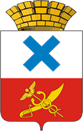 Администрация Городского округа «город Ирбит»Свердловской областиПОСТАНОВЛЕНИЕот   29 сентября  2022 года № 1576 -ПАг. ИрбитОб утверждении административного регламента предоставления муниципальной услуги «Направление уведомления о планируемом сносе объекта капитального строительства и уведомления о завершении сноса объекта капитального строительства»В целях повышения качества предоставления государственных                                     и муниципальных услуг, руководствуясь Федеральным законом от 27 июля 2010 года      № 210-ФЗ «Об организации предоставления государственных и муниципальных услуг», Федеральным законом от 6 октября 2003 года № 131-ФЗ «Об общих принципах организации местного самоуправления в Российской Федерации»,  Уставом Городского округа «город Ирбит» Свердловской области, администрация Городского округа «город Ирбит» Свердловской области ПОСТАНОВЛЯЕТ: 1. Утвердить административный регламент предоставления муниципальной услуги «Направление уведомления о планируемом сносе объекта капитального строительства и уведомления о завершении сноса объекта капитального строительства» (прилагается).2. Контроль за исполнением настоящего постановления возложить на заместителя главы администрации Городского округа «город Ирбит» Свердловской области          Е.А. Грицко.3. Опубликовать настоящее постановление в Ирбитской общественно-политической газете «Восход» и разместить на официальном сайте администрации Городского округа «город Ирбит» Свердловской области (www.moirbit.ru).Глава Городского округа«город Ирбит» Свердловской области                                                           Н.В. ЮдинПриложениек постановлению администрации Городского округа «город Ирбит» Свердловской областиот 29.09.2022 № 1576 - ПА                                     АДМИНИСТРАТИВНЫЙ РЕГЛАМЕНТ предоставления муниципальной услуги «Направление уведомления                                                         о планируемом сносе объекта капитального строительства и уведомления                                                  о завершении сноса объекта капитального строительства» I. Общие положенияПредмет регулирования регламента1.1.1. Административный регламент предоставления муниципальной услуги «Направление уведомления о планируемом сносе объекта капитального строительства и уведомления о завершении сноса объекта капитального строительства» (далее – Административный регламент) устанавливает порядок и стандарт предоставления муниципальной услуги по направлению уведомления о планируемом сносе объекта капитального строительства и уведомления о завершении сноса объекта капитального строительства.1.1.2. Регламент устанавливает сроки и последовательность административных процедур администрации Городского округа «город Ирбит» Свердловской области, осуществляемых в ходе предоставления муниципальной услуги, порядок взаимодействия между должностными лицами, взаимодействия с заявителями.Круг заявителейЗаявителями на предоставление муниципальной услуги являются застройщики – юридические и физические лица, в том числе индивидуальные предприниматели (далее – заявитель, застройщик), технический заказчик, уполномоченный застройщиком на подготовку проектной документации о сносе объекта капитального строительства.1.2.2. От имени заявителей муниципальной услуги могут выступать лица, имеющие такое право в соответствии с законодательством Российской Федерации либо в силу наделения их заявителями в порядке, установленном законодательством Российской Федерации, соответствующими полномочиями.1.2.3. Для получения муниципальной услуги в электронном виде используется личный кабинет физического или юридического лица.      1.3. Требования к порядку информирования о предоставлении муниципальной услуги1.3.1. Информирование заявителей о порядке предоставления муниципальной услуги осуществляется непосредственно специалистами администрации Городского округа «город Ирбит» Свердловской области при личном приеме и по телефону, а также через Государственное бюджетное учреждение Свердловской области «Многофункциональный центр предоставления государственных и муниципальных услуг» (далее – МФЦ) и его филиалы.1.3.2. Информация о месте нахождения, графиках (режиме) работы, номерах контактных телефонов, адресах электронной почты и официальных сайтов администрации Городского округа «город Ирбит» Свердловской области, информация о порядке предоставления муниципальной услуги и услуг, которые являются необходимыми и обязательными для предоставления муниципальной услуги, размещена в федеральной государственной информационной системе «Единый портал государственных и муниципальных услуг (функций)» (далее – Единый портал) по адресу https://www.gosuslugi.ru/600137/1/form?_=1661167591412, на официальном сайте администрации Городского округа «город Ирбит» Свердловской области (www.moirbit.ru), на официальных сайтах в сети Интернет и информационных стендах администрации Городского округа «город Ирбит» Свердловской области, на официальном сайте МФЦ (www.mfc66.ru), а также предоставляется непосредственно специалистом администрации Городского округа «город Ирбит» Свердловской области при личном приеме, а также по телефону.	1.3.3. Основными требованиями к информированию заявителей о порядке предоставления муниципальной услуги и услуг, которые являются необходимыми и обязательными для предоставления муниципальной услуги, являются достоверность предоставляемой информации, четкость в изложении информации, полнота информирования.1.3.4. При общении с заявителями (по телефону или лично) специалисты администрации Городского округа «город Ирбит» Свердловской области должны корректно и внимательно относиться к заявителям, не унижая их чести и достоинства. Устное информирование о порядке предоставления муниципальной услуги должно проводиться с использованием официально-делового стиля речи.1.3.5. Информирование заявителей о порядке предоставления муниципальной услуги может осуществляться с использованием средств автоинформирования.1.3.6. Получение информации заявителями о порядке и сроках предоставления муниципальной услуги с использованием Единого портала.На Едином портале государственных и муниципальных услуг (функций) размещается следующая информация:1) исчерпывающий перечень документов, необходимых для предоставления муниципальной услуги, требования к оформлению указанных документов, а также перечень документов, которые заявитель вправе представить по собственной инициативе;2) круг заявителей;3) срок предоставления муниципальной услуги;4) результаты предоставления муниципальной услуги, порядок представления документа, являющегося результатом предоставления муниципальной услуги;5) размер государственной пошлины, взимаемой за предоставление муниципальной услуги;6) исчерпывающий перечень оснований для приостановления или отказа в предоставлении муниципальной услуги;7) о праве заявителя на досудебное (внесудебное) обжалование действий (бездействия) и решений, принятых (осуществляемых) в ходе предоставления муниципальной услуги;8) формы заявлений (уведомлений, сообщений), используемые при предоставлении муниципальной услуги.Информация на Едином портале государственных и муниципальных услуг (функций) о порядке и сроках предоставления муниципальной услуги на основании сведений, содержащихся в федеральной государственной информационной системе «Федеральный реестр государственных и муниципальных услуг (функций)», предоставляется заявителю бесплатно.Доступ к информации о сроках и порядке предоставления услуги осуществляется без выполнения заявителем каких-либо требований, в том числе без использования программного обеспечения, установка которого на технические средства заявителя требует заключения лицензионного или иного соглашения с правообладателем программного обеспечения, предусматривающего взимание платы, регистрацию или авторизацию заявителя или предоставление им персональных данных.II. Стандарт предоставления муниципальной услуги2.1. Наименование муниципальной услугиНаименование муниципальной услуги – «Направление уведомления о планируемом сносе объекта капитального строительства и уведомления о завершении сноса объекта капитального строительства» (далее – муниципальная услуга).2.2. Наименование органа, предоставляющего муниципальную услугу2.2.1. Муниципальная услуга предоставляется администрацией Городского округа «город Ирбит» Свердловской области.Документы, необходимые для предоставления муниципальной услуги, могут быть поданы заявителями непосредственно в Уполномоченный орган, посредством почтового отправления, через МФЦ, через Единый портал, с использованием государственных информационных систем обеспечения градостроительной деятельности с функциями автоматизированной информационно-аналитической поддержки осуществления полномочий в области градостроительной деятельности.2.2.2. При предоставлении муниципальной услуги в качестве источников получения документов, необходимых для предоставления муниципальной услуги, могут принимать участие в рамках межведомственного информационного взаимодействия следующие органы или организации:  - территориальные органы федерального органа исполнительной власти, уполномоченного на осуществление государственного кадастрового учета 
и государственной регистрации прав (Управление Федеральной службы государственной регистрации, кадастра и картографии по Свердловской области, филиал Федерального государственного бюджетного учреждения «Федеральная кадастровая палата Федеральной службы государственной регистрации, кадастра и картографии» по Уральскому федеральному округу);- Федеральная налоговая служба;- указываются иные органы государственной власти, органы государственных внебюджетных фондов, органы местного самоуправления муниципальных образований в Свердловской области и организации, обращение в которые необходимо для предоставления муниципальной услуги.2.3. Описание результата предоставления муниципальной услугиРезультатами предоставления муниципальной услуги являются:направление (выдача) заявителю информационного письма о размещении уведомления о планируемом сносе объекта капитального строительства и приложенных к нему документов в информационной системе обеспечения градостроительной деятельности (далее – ИСОГД) и уведомлении о таком размещении органа регионального государственного строительного надзора;2) направление (выдача) заявителю информационного письма о размещении уведомления о завершении сноса объекта капитального строительства в ИСОГД и уведомлении о таком размещении органа регионального государственного строительного надзора;3) уведомление об отказе в предоставлении муниципальной услуги.2.4. Срок предоставления муниципальной услуги, в том числе с учетом 
необходимости обращения в организации, участвующие в предоставлении муниципальной услуги, срок приостановления предоставления муниципальной услуги 
в случае, если возможность приостановления предусмотрена законодательством Российской Федерации и законодательством Свердловской области, срок выдачи (направления) документов, являющихся результатом предоставления муниципальной услуги2.4.1. Срок предоставления муниципальной услуги составляет не более 7 рабочих дней со дня регистрации заявления и документов, необходимых для предоставления муниципальной услуги.2.4.2. При обращении заявителя через МФЦ срок предоставления муниципальной услуги исчисляется с момента регистрации заявления о предоставлении муниципальной услуги в органе, предоставляющем муниципальную услугу (при наличии соглашения о взаимодействии, заключенного между администрацией Городского округа «город Ирбит» Свердловской области и многофункциональным центром предоставления государственных и муниципальных услуг).2.5. Нормативные правовые акты, регулирующие предоставление муниципальной услугиПеречень нормативных правовых актов, регулирующих предоставление муниципальной услуги, с указанием их реквизитов и источников официального опубликования размещен на официальном сайте администрации Городского округа «город Ирбит» Свердловской области в сети «Интернет» по адресу: www.moirbit.ru  и на Едином портале  по адресу: www.gosuslugi.ru/600137/1/form?_=1661167591412.Орган, предоставляющий услугу, обеспечивает размещение и актуализацию перечня указанных нормативных правовых актов на своем официальном сайте в сети Интернет, а также на Едином портале.2.6. Исчерпывающий перечень документов, необходимых в соответствии с законодательством Российской Федерации и законодательством Свердловской области для предоставления муниципальной услуги и услуг, которые являются необходимыми и обязательными для предоставления муниципальной услуги, подлежащих представлению заявителем, способы их получения заявителем, в том числе в электронной форме, порядок их представления2.6.1. Для предоставления муниципальной услуги заявитель представляет 
в администрацию Городского округа «город Ирбит» Свердловской области либо в МФЦ оригиналы следующих документов:1. в случае направления уведомления о планируемом сносе:а) уведомление о планируемом сносе объекта капитального строительства, оформленное по форме, утвержденной приказом Министерства строительства и жилищно-коммунального хозяйства Российской Федерации от 24.01.2019 № 34/пр «Об утверждении форм уведомления о планируемом сносе объекта капитального строительства и уведомления о завершении сноса объекта капитального строительства» (приложение № 1 к настоящему Административному регламенту);б) документ, удостоверяющий личность заявителя или представителя заявителя;в) документ, подтверждающий полномочия представителя заявителя, в случае обращения за предоставлением муниципальной услуги представителя заявителя;г) документы, удостоверяющие (устанавливающие) права на объект, если право на него не зарегистрировано в Едином государственном реестре недвижимости;д) результаты и материалы обследования объекта капитального строительства (за исключением объектов, указанных в пунктах 1-3 части 17 статьи 51 Градостроительного кодекса Российской Федерации);е) проект организации работ по сносу объекта капитального строительства (за исключением объектов, указанных в пунктах 1-3 части 17 статьи 51 Градостроительного кодекса Российской Федерации).В случае непредставления документов «д» и «е» подпункта 1 администрация Городского округа «город Ирбит» Свердловской области запрашивает их у заявителя согласно части 11 статьи 55.31 Градостроительного кодекса Российской Федерации.Непредставление заявителем указанных документов в Уполномоченный орган в течение двух рабочих дней с момента получения запроса будет являться основанием для отказа в предоставлении муниципальной услуги в соответствии с подпунктом 2 пункта 2.10.2 настоящего Административного регламента.2. в случае направления уведомления о завершении сноса:а) уведомление о завершении сноса объекта капитального строительства, оформленное по форме, утвержденной приказом Министерства строительства и жилищно-коммунального хозяйства Российской Федерации от 24.01.2019 № 34/пр «Об утверждении форм уведомления о планируемом сносе объекта капитального строительства и уведомления о завершении сноса объекта капитального строительства» (приложение № 2 к настоящему Административному регламенту);б) документ, удостоверяющий личность заявителя или представителя заявителя;в) документ, подтверждающий полномочия представителя заявителя, в случае обращения за предоставлением муниципальной услуги представителя заявителя.2.6.2. По своему желанию заявитель может представить иные документы, которые, по его мнению, имеют значение при предоставлении муниципальной услуги.2.6.3. Документы, необходимые для предоставления муниципальной услуги, указанные в пункте 2.6.1 настоящего Административного регламента, представляются в администрации Городского округа «город Ирбит» Свердловской области посредством: личное обращение заявителя, и(или) через МФЦ, посредством почтового отправления, с использованием информационно-телекоммуникационных технологий, включая использование Единого портала, с использованием государственных информационных систем обеспечения градостроительной деятельности с функциями автоматизированной информационно-аналитической поддержки осуществления полномочий в области градостроительной деятельности, и(или) других средств информационно-телекоммуникационных технологий в случаях и порядке, установленных законодательством Российской Федерации, в форме электронных документов (возможно с оговоркой «при наличии технической возможности»). При этом заявление и электронный образ каждого документа должны быть подписаны электронной подписью (указываются виды электронной подписи, которые допускаются к использованию при обращении за получением государственной услуги в электронном виде, в том числе с учетом права заявителя - физического лица использовать простую электронную подпись, в соответствии с Правилами определения видов электронной подписи, использование которых допускается при обращении за получением государственных и муниципальных услуг, утвержденными постановлением Правительства Российской Федерации от 25.06.2012 № 634 «О видах электронной подписи, использование которых допускается при обращении за получением государственных и муниципальных услуг»).2.6.4. Документы, представляемые в электронной форме, направляются в следующих форматах:а) xml - для документов, в отношении которых утверждены формы и требования по формированию электронных документов в виде файлов в формате xml;б) doc, docx, odt - для документов с текстовым содержанием, не включающим формулы;в) pdf, jpg, jpeg, png, bmp, tiff - для документов с текстовым содержанием, в том числе включающих формулы и (или) графические изображения, а также документов с графическим содержанием;г) zip, rar - для сжатых документов в один файл;д) sig - для открепленной усиленной квалифицированной электронной подписи.2.6.5. В случае если оригиналы документов, прилагаемых к уведомлению 
о планируемом строительстве, уведомлению об изменении параметров, выданы 
и подписаны Уполномоченным органом на бумажном носителе, допускается формирование таких документов, представляемых в электронной форме, путем сканирования непосредственно с оригинала документа (использование копий не допускается), которое осуществляется с сохранением ориентации оригинала документа в разрешении 300 - 500 dpi (масштаб 1:1) и всех аутентичных признаков подлинности (графической подписи лица, печати, углового штампа бланка), с использованием следующих режимов:«черно-белый» (при отсутствии в документе графических изображений и (или) цветного текста);«оттенки серого» (при наличии в документе графических изображений, отличных от цветного графического изображения);«цветной» или «режим полной цветопередачи» (при наличии в документе цветных графических изображений либо цветного текста).Количество файлов должно соответствовать количеству документов, каждый из которых содержит текстовую и (или) графическую информацию.2.6.6. Документы, прилагаемые заявителем к уведомлению о планируемом строительстве, уведомлению об изменении параметров, представляемые в электронной форме, должны обеспечивать возможность идентифицировать документ и количество листов в документе. 2.7. Исчерпывающий перечень документов, необходимых в соответствии                                          с законодательством Российской Федерации и законодательством Свердловской области для предоставления муниципальной услуги, которые находятся в распоряжении государственных органов, органов местного самоуправления и иных органов, участвующих в предоставлении государственных или муниципальных услуг, и которые заявитель вправе представить, а также способы их получения заявителями, в том числе в электронной форме, порядок их представления2.7.1. Документами (сведениями), необходимыми в соответствии 
с законодательством Российской Федерации и законодательством Свердловской области для предоставления муниципальной услуги, которые находятся в распоряжении государственных органов, органов местного самоуправления и иных органов, участвующих в предоставлении государственных услуг, являются:1) выписка из Единого государственного реестра индивидуальных предпринимателей (для индивидуальных предпринимателей);2) выписка из Единого государственного реестра юридических лиц (для юридических лиц);3) выписка из Единого государственного реестра недвижимости о правах на земельный участок;4) выписка из Единого государственного реестра недвижимости об основных характеристиках и зарегистрированных правах на планируемый к сносу объект капитального строительства;5) решение суда о сносе объекта капитального строительства;6) решение органа местного самоуправления о сносе объекта капитального строительства.Заявитель вправе представить документы, содержащие сведения, указанные 
в части первой настоящего пункта, по собственной инициативе.Непредставление заявителем документов, которые он вправе представить по собственной инициативе, не является основанием для отказа заявителю в предоставлении муниципальной услуги.2.7.2. Документы (их копии или сведения, содержащиеся в них), указанные 
в пункте 2.7.1 настоящего Административного регламента, запрашиваются Уполномоченным органом в государственных органах, органах местного самоуправления и подведомственных государственным органам или органам местного самоуправления организациях, в распоряжении которых находятся указанные документы, в срок не позднее одного рабочего дня со дня получения уведомления и необходимых документов, если застройщик не представил указанные документы самостоятельно. 2.7.3. По межведомственным запросам, документы (их копии или сведения, содержащиеся в них) предоставляются государственными органами, органами местного самоуправления и подведомственными государственным органам или органам местного самоуправления организациями, в распоряжении которых находятся указанные документы, в срок не позднее двух рабочих дней со дня получения соответствующего межведомственного запроса.2.8. Указание на запрет требовать от заявителя представления документов, информации или осуществления действий  2.8.1. Уполномоченному органу при предоставлении муниципальной услуги запрещено требовать от заявителя (застройщика):1) представления документов и информации или осуществления действий, представление или осуществление которых не предусмотрено нормативными правовыми актами, регулирующими отношения, возникающие в связи с предоставлением муниципальной услуги;2) представления документов и информации, в том числе подтверждающих внесение заявителем платы за предоставление государственных и муниципальных услуг, которые находятся в распоряжении органов, предоставляющих государственные услуги, органов, предоставляющих муниципальные услуги, иных государственных органов, органов местного самоуправления либо подведомственных государственным органам или органам местного самоуправления организаций, участвующих в предоставлении государственных и муниципальных услуг, в соответствии с нормативными правовыми актами Российской Федерации, нормативными правовыми актами Правительства Свердловской области, муниципальными правовыми актами, за исключением документов, указанных в части 6 статьи 7 Федерального закона от 27 июля 2010 года № 210-ФЗ «Об организации предоставления государственных и муниципальных услуг» (далее – Федеральный закон № 210-ФЗ);3) осуществления действий, в том числе согласований, необходимых для получения государственных и муниципальных услуг и связанных с обращением в иные государственные органы, органы местного самоуправления, организации, за исключением получения услуг и получения документов и информации, предоставляемых в результате предоставления таких услуг, включенных в перечни, указанные в части 1 статьи 9 Федерального закона № 210-ФЗ;4) предоставления на бумажном носителе документов и информации, электронные образы которых ранее были заверены в соответствии с пунктом 7.2 части 1 статьи 16 Федерального закона от 27 июля 2010 года № 210-ФЗ, за исключением случаев, если нанесение отметок на такие документы либо их изъятие является необходимым условием предоставления государственной услуги, и иных случаев, установленных федеральными законами;5) представления документов и информации, отсутствие и (или) недостоверность которых не указывались при первоначальном отказе в приеме документов, необходимых для предоставления муниципальной услуги, либо в предоставлении муниципальной услуги, за исключением следующих случаев:- изменение требований нормативных правовых актов, касающихся предоставления муниципальной услуги, после первоначальной подачи уведомления о планируемом сносе объекта капитального строительства и уведомления о завершении сноса объекта капитального строительства (далее – Административный регламент);- наличие ошибок в уведомления о планируемом сносе объекта капитального строительства и уведомления о завершении сноса объекта капитального строительства и документах, поданных заявителем после первоначального отказа в приеме документов, необходимых для предоставления муниципальной услуги, либо в предоставлении муниципальной услуги и не включенных в представленный ранее комплект документов;- истечение срока действия документов или изменение информации после первоначального отказа в приеме документов, необходимых для предоставления муниципальной услуги, либо в предоставлении муниципальной услуги;- выявление документально подтвержденного факта (признаков) ошибочного или противоправного действия (бездействия) должностного лица Уполномоченного органа, работника МФЦ при первоначальном отказе в приеме документов, необходимых для предоставления муниципальной услуги, либо в предоставлении муниципальной услуги. В данном случае в письменном виде за подписью руководителя Уполномоченного органа, руководителя МФЦ при первоначальном отказе в приеме документов, необходимых для предоставления муниципальной услуги, заявитель уведомляется об указанном факте, а также приносятся извинения за доставленные неудобства.2.8.2. Уполномоченному органу при предоставлении муниципальной услуги запрещается:  1) отказывать в приеме заявления и иных документов, необходимых для предоставления муниципальной услуги, в случае, если заявление и документы, необходимые для предоставления муниципальной услуги, поданы в соответствии с информацией о сроках и порядке предоставления муниципальной услуги, опубликованной на Едином портале и официальном сайте Уполномоченного органа в сети Интернет;2) отказывать в предоставлении муниципальной услуги в случае, если заявление и документы, необходимые для предоставления муниципальной услуги, поданы в соответствии с информацией о сроках и порядке предоставления муниципальной услуги, опубликованной на Едином портале и официальном сайте Уполномоченного органа в сети Интернет.2.9. Исчерпывающий перечень оснований для отказа в приеме документов, необходимых для предоставления муниципальной услуги 2.9.1. Основаниями для отказа в приеме документов, необходимых для предоставления муниципальной услуги, являются:1) уведомление о сносе, уведомление о завершении сноса представлено в орган государственной власти, орган местного самоуправления, в полномочия которых не входит предоставление услуги;2) представленные документы утратили силу на день обращения за получением услуги (документ, удостоверяющий личность; документ, удостоверяющий полномочия представителя заявителя, в случае обращения за получением услуги указанным лицом);3) представленные заявителем документы содержат подчистки и исправления текста, не заверенные в порядке, установленном законодательством Российской Федерации;4) представленные в электронной форме документы содержат повреждения, наличие которых не позволяет в полном объеме получить информацию и сведения, содержащиеся в документах;5) уведомление о сносе, уведомление о завершении сноса и документы, указанные в пункте 2.6.1 настоящего Административного регламента, представлены в электронной форме с нарушением требований, установленных пунктами 2.6.4-2.6.6 настоящего Административного регламента;6) выявлено несоблюдение установленных статьей 11 Федерального закона «Об электронной подписи» условий признания квалифицированной электронной подписи действительной в документах, представленных в электронной форме;7) неполное заполнение полей в форме уведомления, в том числе в интерактивной форме уведомления на ЕПГУ.2.9.2. Решение об отказе в приеме документов, указанных в пункте 2.6.1 настоящего Административного регламента, подготовленное по форме согласно приложению № 3 к настоящему Административному регламенту, направляется заявителю способом, определенным заявителем в уведомлении о планируемом сносе, уведомлении о завершении сноса не позднее рабочего для, следующего за днем получения таких уведомлений, либо выдается в день личного обращения за получением указанного решения в многофункциональный центр или Уполномоченный орган.Отказ в приеме документов, указанных в пункте 2.6.1 настоящего Административного регламента, не препятствует повторному обращению заявителя в Уполномоченный орган за получением услуги.2.10. Исчерпывающий перечень оснований для приостановления или отказа 
в предоставлении муниципальной услуги.2.10.1. Основания для приостановления предоставления муниципальной услуги отсутствуют.2.10.2. Основания для отказа в предоставлении муниципальной услуги в случае обращения за услугой «Направление уведомления о планируемом сносе объекта капитального строительства»:1) документы (сведения), представленные заявителем, противоречат документам (сведениям), полученным в рамках межведомственного взаимодействия;2) отсутствие документов (сведений), предусмотренных подпунктом 1 пункта 2.6.1 Административного регламента;3) заявитель не является правообладателем объекта капитального строительства;4) уведомление о сносе содержит сведения об объекте, который не является объектом капитального строительства;5) признание в установленном законодательством порядке объекта, планируемого к сносу, объектом культурного наследия.2.10.3. Основания для отказа в предоставлении муниципальной услуги в случае обращения за услугой «Направление уведомления о завершении сноса объекта капитального строительства»:документы (сведения), представленные заявителем, противоречат документам (сведениям), полученным в рамках межведомственного взаимодействия;уведомление о планируемом сносе объекта капитального строительства ранее не направлялось.2.11. Перечень услуг, которые являются необходимыми и обязательными для предоставления муниципальной услуги, в том числе сведения о документе (документах), выдаваемом (выдаваемых) организациями, участвующими в предоставлении муниципальной услугиУслуг, которые являются необходимыми и обязательными для предоставления муниципальной услуги, законодательством Российской Федерации и законодательством Свердловской области не предусмотрено.2.12. Порядок, размер и основания взимания государственной пошлиныили иной платы, взимаемой за предоставление муниципальной услугиМуниципальная услуга предоставляется без взимания государственной пошлины или иной платы.2.13. Порядок, размер и основания взимания платы за предоставление услуг, которые являются необходимыми и обязательными для предоставления муниципальной услуги, включая информацию о методике расчета размера такой платыУслуг, которые являются необходимыми и обязательными для предоставления муниципальной услуги, не предусмотрено.2.14. Максимальный срок ожидания в очереди при подаче запроса о предоставлении муниципальной услуги, услуги, предоставляемой организацией, 
участвующей в предоставлении муниципальной услуги, 
и при получении результата предоставления таких услугМаксимальный срок ожидания в очереди при подаче уведомления о планируемом сносе, уведомления о завершении сноса и при получении результата муниципальной услуги не должен превышать 15 минут.При обращении заявителя в МФЦ срок ожидания в очереди при подаче уведомления планируемом сносе, уведомления о завершении сноса и при получении результата муниципальной услуги также не должен превышать 15 минут.2.15. Срок и порядок регистрации запроса заявителя о предоставлении муниципальной услуги и услуги, предоставляемой организацией, участвующей в предоставлении муниципальной услуги, в том числе в электронной форме2.15.1. Регистрация заявления и иных документов, необходимых для предоставления муниципальной услуги, указанных в пункте 2.6.1 настоящего Административного регламента, осуществляется в день их поступления в администрацию Городского округа «город Ирбит» Свердловской области при обращении лично, через МФЦ (при возможности).2.15.2. В случае если заявление и иные документы, необходимые для предоставления муниципальной услуги, поданы в электронной форме, администрация Городского округа «город Ирбит» Свердловской области не позднее рабочего дня, следующего за днем подачи заявления и иных документов, необходимых для предоставления муниципальной услуги, направляет заявителю электронное сообщение о принятии либо об отказе в принятии заявления. Регистрация заявления и иных документов, необходимых для предоставления муниципальной услуги, направленных в форме электронных документов, при отсутствии оснований для отказа в приеме документов, осуществляется не позднее рабочего дня, следующего за днем подачи заявления и иных документов, необходимых для предоставления муниципальной услуги, в администрацию Городского округа «город Ирбит» Свердловской области.2.15.3. Регистрация заявления и иных документов, необходимых для предоставления муниципальной услуги, осуществляется в порядке, предусмотренном в разделе III настоящего Административного регламента.2.16. Требования к помещениям, в которых предоставляется муниципальная услуга, 
к залу ожидания, местам для заполнения запросов о предоставлении муниципальной услуги, информационным стендам с образцами их заполнения и перечнем документов, необходимых для предоставления каждой муниципальной услуги, размещению и оформлению визуальной, текстовой и мультимедийной информации о порядке предоставления такой услуги, в том числе к обеспечению доступности для инвалидов указанных объектов в соответствии                                          с законодательством Российской Федерации и законодательством Свердловской области                             о социальной защите инвалидовВ помещениях, в которых предоставляется муниципальная услуга, обеспечивается:1) соответствие санитарно-эпидемиологическим правилам и нормативам, правилам противопожарной безопасности; 2) создание инвалидам следующих условий доступности объектов в соответствии с требованиями, установленными законодательными и иными нормативными правовыми актами (указать при наличии):возможность беспрепятственного входа в объекты и выхода из них;возможность самостоятельного передвижения по территории объекта в целях доступа к месту предоставления муниципальной услуги, в том числе с помощью работников объекта, предоставляющих муниципальные услуги, ассистивных и вспомогательных технологий, а также сменного кресла-коляски;3) помещения должны иметь места для ожидания, информирования, приема заявителей.Места ожидания обеспечиваются стульями, кресельными секциями, скамьями (банкетками);4) помещения должны иметь туалет со свободным доступом к нему 
в рабочее время;5) места информирования, предназначенные для ознакомления граждан 
с информационными материалами, оборудуются:информационными стендами или информационными электронными терминалами;столами (стойками) с канцелярскими принадлежностями для оформления документов, стульями.На информационных стендах в помещениях, предназначенных для приема граждан, размещается информация, указанная в пункте 1.3.2 Административного регламента.Оформление визуальной, текстовой и мультимедийной информации 
о порядке предоставления муниципальной услуги должно соответствовать оптимальному зрительному и слуховому восприятию этой информации заявителями, в том числе заявителями с ограниченными возможностями.2.17. Показатели доступности и качества предоставления муниципальной услуги2.17.1. Показателями доступности муниципальной услуги являются:- количество взаимодействий со специалистом при предоставлении муниципальной услуги – не более двух;- продолжительность взаимодействия со специалистом при предоставлении муниципальной услуги – не более 15 минут;- возможность получения муниципальной услуги в любом территориальном подразделении МФЦ по Свердловской области по выбору заявителя с учетом принципа экстерриториальности (при наличии технической возможности для электронного взаимодействия) (в полном объеме в МФЦ предоставление муниципальной услуги не предусмотрено);- транспортная доступность к местам предоставления муниципальной услуги;- возможность получения информации о ходе предоставления муниципальной услуги, форм уведомлений и иных документов, необходимых для получения муниципальной услуги, в том числе с использованием информационно-коммуникационных технологий.2.17.2. Показателями качества муниципальной услуги являются:- соблюдение сроков предоставления муниципальной услуги;- отсутствие обоснованных жалоб граждан на предоставление муниципальной услуги.2.18. Иные требования, в том числе учитывающие особенности предоставления муниципальной услуги в МФЦ, особенности предоставления государственной услуги по экстерриториальному принципу и особенности предоставления муниципальной услуги в электронной форме2.18.1. Прием документов на предоставление услуги в МФЦ осуществляется на основании заключенного Соглашения о взаимодействии между Уполномоченным органом и МФЦ.2.18.2. Муниципальная услуга предоставляется в МФЦ с учетом принципа экстерриториальности, в соответствии с которым заявитель вправе выбрать для обращения за получением услуги любое отделение МФЦ по Свердловской области (при наличии технической возможности).При этом заявителю необходимо иметь при себе документы, предусмотренные пунктом 2.6.1 настоящего Административного регламента.2.18.3. Для получения муниципальной услуги в электронном виде заявителям предоставляется возможность направить заявление и документы в форме электронных документов, в том числе с использованием Единого портала, путем заполнения специальной интерактивной формы, которая соответствует требованиям Федерального закона от 27 июля 2010 года № 210-ФЗ «Об организации предоставления государственных и муниципальных услуг» и обеспечивает идентификацию заявителя.При подаче заявления в электронном виде может быть использована простая электронная подпись согласно пункту 2 статьи 6 Федерального закона от 6 апреля 2011 года № 63-ФЗ «Об электронной подписи». Простой электронной подписью является регистрация заявителя в Единой системе идентификации и аутентификации. «Логин» и «пароль» выступают в качестве авторизации на Едином портале, подтверждающей правомочность производимых посредством информационно-телекоммуникационной сети Интернет процедур. Идентификатором простой электронной подписи является страховой номер индивидуального лицевого счета (СНИЛС) заявителя в системе обязательного пенсионного страхования.2.18.4. При предоставлении муниципальной услуги в электронной форме заявителю направляется:- уведомление о приеме и регистрации заявления и иных документов, необходимых для предоставления муниципальной услуги;- уведомление о начале процедуры предоставления муниципальной услуги;- уведомление об окончании предоставления муниципальной услуги либо мотивированном отказе в приеме заявления и иных документов, необходимых для предоставления муниципальной услуги;- уведомление о результатах рассмотрения документов, необходимых для предоставления муниципальной услуги;- уведомление о возможности получить результат предоставления муниципальной услуги либо мотивированный отказ в предоставлении муниципальной услуги.III. Состав, последовательность и сроки выполнения административных процедур (действий), требования к порядку их выполнения, в том числе особенности выполнения административных процедур (действий) в электронной форме, 
а также особенности выполнения административных процедур (действий) в МФЦ3.1. Исчерпывающий перечень административных процедур:1) прием, регистрация уведомления и документов, подлежащих представлению заявителем;2) формирование и направление межведомственного запроса в органы (организации), участвующие в предоставлении муниципальной услуги;3) рассмотрение документов и сведений, в том числе поступивших в порядке межведомственного взаимодействия;4) подготовка результата муниципальной услуги (выдача заявителю результата не предусмотрена).3.2. Прием, регистрация уведомления и документов, подлежащих представлению заявителем 3.2.1. Основанием для начала административной процедуры является обращение заявителя в Уполномоченный орган с уведомлением о планируемом сносе объекта капитального строительства, с уведомлением о завершении сноса объекта капитального строительства. 3.2.2. При получении уведомления и документов, необходимых для предоставления муниципальной услуги, должностное лицо, ответственное за прием и регистрацию заявлений о предоставлении муниципальных услуг:- устанавливает личность заявителя (физического лица, представителя физического или юридического лица), а при обращении представителя заявителя – полномочия действовать от его имени;- при отсутствии оснований, указанных в подразделе 2.9 настоящего Административного регламента, для отказа в приеме документов регистрирует уведомление с представленными документами; - при отсутствии документов «д» и «е» подпункта 1 пункта 2.6.1 настоящего регламента запрашивает их у заявителя, устанавливает срок для предоставления документов – 2 рабочих дня.3.2.3. В случае выявления оснований, предусмотренных подразделом 2.9 административного регламента, должностное лицо, ответственное за прием уведомления и документов, принимает решение об отказе в приеме уведомления, а также:1) в случае личного обращения заявителя возвращает ему уведомление и документы с разъяснением причин отказа в приеме уведомления;2) в случае поступления уведомления почтовым отправлением в течение семи рабочих дней готовит, подписывает у руководителя и направляет заявителю письменное уведомление об отказе в приеме уведомления с указанием причин отказа;3) в случае подачи уведомления в электронном виде направляет заявителю электронное сообщение об отказе в приеме уведомления не позднее рабочего дня, следующего за днем поступления.3.2.4. Результатом исполнения административной процедуры является:1) регистрация уведомления;2) отказ в приеме документов, при установлении фактов, препятствующих принятию документов.Время выполнения административной процедуры по приему заявления и необходимых документов не должно превышать 15 минут.3.3. Формирование и направление межведомственного запроса в органы (организации), участвующие в предоставлении муниципальной услуги3.3.1. Основанием для начала административной процедуры является отсутствие в пакете документов, представленных заявителем, документов, необходимых для предоставления муниципальной услуги, которые находятся в распоряжении иных органов.3.3.2. Должностное лицо, ответственное за предоставление муниципальной услуги, в течение одного рабочего дня с момента регистрации уведомления осуществляет направление межведомственных запросов в органы и организации, в распоряжении которых находятся документы и информация, перечисленные в пункте 2.7.1 настоящего Административного регламента. 3.3.3. Межведомственный запрос формируется и направляется в форме электронного документа, подписанного усиленной квалифицированной электронной подписью.При отсутствии технической возможности формирования и направления межведомственного запроса в форме электронного документа межведомственный запрос направляется на бумажном носителе.Межведомственный запрос формируется в соответствии с требованиями статьи 7.2 Федерального закона от 27.07.2010 № 210-ФЗ «Об организации предоставления государственных и муниципальных услуг» и подписывается уполномоченным должностным лицом.3.3.5. 	Документы и сведения, запрошенные в рамках межведомственного взаимодействия, поступают в администрацию Городского округа «город Ирбит» Свердловской области в срок не позднее двух рабочих дней
с момента поступления межведомственного запроса.Результатом данной административной процедуры является получение документов, указанных в пункте 2.7.1 настоящего Административного регламента.3.4. Рассмотрение документов и сведений, в том числе поступивших в порядке межведомственного взаимодействия3.4.1. Основанием начала административной процедуры является зарегистрированное уведомление о планируемом сносе объекта капитального строительства, уведомление о завершении сноса объекта капитального строительства и наличие документов, подлежащих представлению заявителем, а также документов, находящихся в распоряжении органов, участвующих в предоставлении муниципальной услуги, которые заявитель представил по собственной инициативе, либо поступление документов и информации в порядке межведомственного взаимодействия.3.4.2. Должностное лицо, ответственное за предоставление муниципальной услуги:1) проводит проверку представленных уведомления и документов на предмет наличия оснований, предусмотренных пунктом 2.10.2 настоящего Административного регламента;2) в случае наличия оснований, предусмотренных пунктом 2.10.2 административного регламента, подготавливает уведомление об отказе в предоставлении муниципальной услуги.Критериями принятия решения являются:            1)наличие документов, необходимых для предоставления муниципальной услуги, в соответствии с требованиями пункта 2.6.1 административного регламента;2) наличия оснований, предусмотренных пунктом 2.10.2 административного регламента.3.5. Подготовка результата муниципальной услуги3.5.1. Специалист, ответственный за исполнение административной процедуры, обеспечивает размещение уведомления о планируемом сносе, уведомления о завершении сноса и прилагаемых документов в информационной системе обеспечения градостроительной деятельности администрации Городского округа «город Ирбит» Свердловской области (далее ИСОГД).3.5.2. Специалист, ответственный за исполнение административной процедуры, обеспечивает уведомление органа государственного строительного надзора Свердловской области о размещении уведомления о планируемом сносе, уведомления о завершении сноса и прилагаемых документов в ИСОГД муниципального образования в течение 7 рабочих дней со дня поступления уведомления о планируемом сносе, уведомления о завершении сноса путем направления соответствующего письма.3.5.3. Результат предоставления муниципальной услуги направляется заявителю способом, определенным им в уведомлении о планируемом сносе объекта капитального строительства, в уведомлении о завершении сноса объекта капитального строительства.В случае поступления указанных уведомлений через МФЦ заявитель получает результат предоставления муниципальной услуги в данном учреждении.3.6. Порядок выполнения административных процедур (действий) по предоставлению государственной услуги, выполняемых многофункциональным центром предоставления государственных и муниципальных услуг, в том числе порядок административных процедур (действий), выполняемых многофункциональным центром предоставления государственных и муниципальных услуг при предоставлении муниципальной услуги 
в полном объеме и при предоставлении муниципальной услуги 
посредством комплексного запроса3.6.1. При обращении заявителя через МФЦ специалист МФЦ осуществляет действия, предусмотренные подпунктом 3.2.2 настоящего Административного регламента, и выдает заявителю расписку в получении документов. 3.6.2. Передача курьером пакета документов из МФЦ в Уполномоченный орган осуществляется на основании заключенного соглашения между МФЦ 
и Уполномоченным органом.3.6.3. Передача документа, являющегося результатом предоставления муниципальной услуги, не предусмотрена.3.6.4. При однократном обращении заявителя в МФЦ с запросом на получение двух и более муниципальных услуг, заявление о предоставлении услуги формируется уполномоченным работником МФЦ и скрепляется печатью МФЦ. При этом составление и подписание таких заявлений заявителем не требуется. МФЦ передает в администрацию Городского округа «город Ирбит» Свердловской области оформленное заявление и документы, предоставленные заявителем, с приложением заверенной МФЦ копии комплексного запроса в срок не позднее одного рабочего дня, следующего за оформлением комплексного запроса.В случае, если для получения муниципальной услуги требуются сведения, документы и (или) информация, которые могут быть получены МФЦ только по результатам предоставления иных указанных в запросе, в том числе в комплексном запросе государственных и (или) муниципальных услуг, направление заявления и документов в администрацию Городского округа «город Ирбит» Свердловской области осуществляется МФЦ не позднее одного рабочего дня, следующего за днем получения МФЦ таких сведений, документов и (или) информации. В указанном случае течение предусмотренных законодательством сроков предоставления государственных и (или) муниципальных услуг, указанных в запросе, в том числе в комплексном запросе, начинается не ранее дня получения заявлений и необходимых сведений, документов и (или) информации  администрации ).3.6.5. Результаты предоставления муниципальных услуг по результатам рассмотрения комплексного запроса направляются в МФЦ для выдачи заявителю.3.7. Порядок осуществления административных процедур (действий) 
по предоставлению муниципальной услуги в электронной форме, 
в том числе с использованием Единого портала 3.7.1. Запись на прием в орган (организацию) для подачи запроса о предоставлении муниципальной услуги.В целях предоставления муниципальной услуги осуществляется прием заявителей по предварительной записи.Запись на прием проводится посредством Единого портала государственных и муниципальных услуг (функций).Заявителю предоставляется возможность записи в любые свободные для приема дату и время в пределах установленного в органе (организации) графика приема заявителей.Орган (организация) не вправе требовать от заявителя совершения иных действий, кроме прохождения идентификации и аутентификации в соответствии с нормативными правовыми актами Российской Федерации, указания цели приема, а также предоставления сведений, необходимых для расчета длительности временного интервала, который необходимо забронировать для приема.3.7.2. Формирование запроса о предоставлении муниципальной услуги.1. Формирование запроса заявителем осуществляется посредством заполнения электронной формы запроса на Едином портале, официальном сайте без необходимости дополнительной подачи запроса в какой-либо иной форме. На Едином портале, официальном сайте размещаются образцы заполнения электронной формы запроса.2. Форматно-логическая проверка сформированного запроса осуществляется автоматически после заполнения заявителем каждого из полей электронной формы запроса. При выявлении некорректно заполненного поля электронной формы запроса заявитель уведомляется о характере выявленной ошибки и порядке ее устранения посредством информационного сообщения непосредственно в электронной форме запроса.3. При формировании запроса заявителю обеспечивается:а) возможность копирования и сохранения запроса и иных документов, указанных в пункте 2.6.1 настоящего Административного регламента, необходимых для предоставления муниципальной услуги;б) возможность заполнения несколькими заявителями одной электронной формы запроса при обращении за муниципальными услугами, предполагающими направление совместного запроса несколькими заявителями (описывается в случае необходимости дополнительно);в) возможность печати на бумажном носителе копии электронной формы запроса;г) сохранение ранее введенных в электронную форму запроса значений в любой момент по желанию пользователя, в том числе при возникновении ошибок ввода и возврате для повторного ввода значений в электронную форму запроса;д) заполнение полей электронной формы запроса до начала ввода сведений заявителем с использованием сведений, размещенных в федеральной государственной информационной системе "Единая система идентификации и аутентификации в инфраструктуре, обеспечивающей информационно-технологическое взаимодействие информационных систем, используемых для предоставления государственных и муниципальных услуг в электронной форме" (далее – единая система идентификации и аутентификации), и сведений, опубликованных на Едином портале, официальном сайте, в части, касающейся сведений, отсутствующих в единой системе идентификации и аутентификации;е) возможность вернуться на любой из этапов заполнения электронной формы запроса без потери ранее введенной информации;ж) возможность доступа заявителя на едином портале или официальном сайте к ранее поданным им запросам в течение не менее одного года, а также частично сформированным запросам - в течение не менее 3 месяцев.4. Сформированный и подписанный запрос и иные документы, указанные в пункте 2.6.1 настоящего Административного регламента, необходимые для предоставления муниципальной услуги, направляются в Уполномоченный орган посредством Единого портала государственных и муниципальных услуг (функций), официального сайта.3.7.3. Прием и регистрация Уполномоченным органом запроса о предоставлении муниципальной услуги и иных документов, необходимых для предоставления муниципальной услуги.1. Уполномоченный орган обеспечивает прием документов, необходимых для предоставления муниципальной услуги, и регистрацию запроса без необходимости повторного представления заявителем таких документов на бумажном носителе.2. Срок регистрации запроса – 1 рабочий день.3. Предоставление муниципальной услуги начинается с момента приема и регистрации Уполномоченным органом электронных документов, необходимых для предоставления муниципальной услуги, а также получения в установленном порядке информации об оплате муниципальной услуги заявителем.При получении запроса в электронной форме в автоматическом режиме осуществляется форматно-логический контроль запроса, проверяется наличие оснований для отказа в приеме запроса, указанных в подразделе 2.9 настоящего Административного регламента, а также осуществляются следующие действия:1) при наличии хотя бы одного из указанных оснований должностное лицо, ответственное за предоставление муниципальной услуги, подготавливает уведомление об отказе в приеме документов, необходимых для предоставления муниципальной услуги;2) при отсутствии указанных оснований заявителю сообщается присвоенный запросу в электронной форме уникальный номер, по которому в соответствующем разделе Единого портал государственных и муниципальных услуг (функций), официального сайта заявителю будет представлена информация о ходе выполнения указанного запроса.4. Прием и регистрация запроса осуществляются должностным лицом структурного подразделения, ответственного за предоставление услуги.5. После регистрации запрос направляется в структурное подразделение, ответственное за предоставление муниципальной услуги.6. После принятия запроса заявителя должностным лицом, уполномоченным на предоставление муниципальной услуги, статус запроса заявителя в личном кабинете на Едином портале, официальном сайте обновляется до статуса «принято».3.7.4. Оплата государственной пошлины за предоставление муниципальной услуги и уплата иных платежей, взимаемых в соответствии с законодательством Российской Федерации.Государственная пошлина за предоставление муниципальной услуги не взимается.3.7.5. Получение результата предоставления муниципальной услуги.Результат предоставления муниципальной услуги направляется в МФЦ для выдачи заявителю.3.7.6. Получение сведений о ходе выполнения запроса.1. Заявитель имеет возможность получения информации о ходе предоставления муниципальной услуги. Информация о ходе предоставления муниципальной услуги направляется заявителю органами (организациями) в срок, не превышающий одного рабочего дня после завершения выполнения соответствующего действия, на адрес электронной почты или с использованием средств Единого портала государственных и муниципальных услуг (функций), официального сайта по выбору заявителя.3.7.7. Осуществление оценки качества предоставления услуги.Заявителям обеспечивается возможность оценить доступность и качество муниципальной услуги на Едином портале.    3.8. Случаи и порядок предоставления муниципальной услуги в упреждающем (проактивном) режиме.Предоставление услуги в упреждающем (проактивном) режиме не предусмотрено.           3.9.  Порядок исправления допущенных опечаток и ошибок в выданных 
в результате предоставления муниципальной услуги документахВнесение исправлений в случае допущенных опечаток и ошибок не предусмотрено.IV. Формы контроля за предоставлением муниципальной услуги4.1. Порядок осуществления текущего контроля за соблюдением и исполнением ответственными должностными лицами положений регламента и иных нормативных                  правовых актов, устанавливающих требования к предоставлению муниципальной услуги,                       а также принятием ими решений4.1.1. Текущий контроль осуществляется постоянно должностными лицами по каждой административной процедуре в соответствии с утвержденным Административным регламентом, а также путем проведения руководителем Уполномоченного органа или лицом, его замещающим, проверок исполнения должностными лицами положений регламента.4.1.2. Для текущего контроля используются сведения, содержащиеся 
в разрешительных делах, реестре выданных уведомлений, устной и письменной информации должностных лиц, осуществляющих регламентируемые действия.4.1.3. О случаях и причинах нарушения сроков, содержания административных процедур и действий должностные лица немедленно информируют руководителя Уполномоченного органа или лицо, его замещающее, а также принимают срочные меры по устранению нарушений.4.2. Порядок и периодичность осуществления плановых и внеплановых проверок полноты и качества предоставления муниципальной услуги, в том числе порядок 
и формы контроля за полнотой и качеством предоставления муниципальной услуги4.2.1. Контроль за полнотой и качеством предоставления муниципальной услуги включает в себя проведение плановых и внеплановых проверок, выявление и устранение нарушений прав заявителей, положений Административного регламента и других нормативных правовых актов, рассмотрение, принятие решений и подготовку ответов на обращение заявителей, содержащие жалобы на решения, действия (бездействие) должностных лиц.4.2.2. Проверки могут быть плановыми и внеплановыми.Плановые проверки полноты и качества предоставления муниципальной услуги проводятся не реже одного раза в год на основании планов. Внеплановые проверки проводятся по поручению руководителя Уполномоченного органа или лица, его замещающего, по конкретному обращению заинтересованных лиц.Проверки полноты и качества предоставляемой муниципальной услуги проводятся на основании приказа Уполномоченного органа. Для проведения проверки формируется комиссия, в состав которой включаются муниципальные служащие Уполномоченного органа. Результаты проверки оформляются в виде акта, в котором отмечаются выявленные недостатки и предложения по их устранению, акт подписывается членами комиссии. 
           С актом знакомятся должностные лица Уполномоченного органа.4.3. Порядок осуществления текущего контроля за соблюдением и исполнением работником МФЦ, предоставляющего муниципальную услугу, положений Административного регламента и иных нормативных правовых актов, устанавливающих требования к предоставлению муниципальной услуги, а также принятием ими решений, порядок привлечения к ответственности работника МФЦ, предоставляющего муниципальную услугу, за решения и действия (бездействие), принимаемые (осуществляемые) им в ходе предоставления муниципальной услуги.МФЦ, работники МФЦ несут ответственность, установленную законодательством Российской Федерации:- за полноту передаваемых Уполномоченному органу, предоставляющему муниципальную услугу, запросов о предоставлении муниципальной услуги и их соответствие передаваемым заявителем в МФЦ сведениям, иных документов, принятых от заявителя;- за полноту и соответствие комплексному запросу передаваемых органу, предоставляющему государственную услугу, органу, предоставляющему муниципальную услугу, заявлений, составленных на основании комплексного запроса, иных документов, информации и (или) сведений, необходимых для предоставления государственных и (или) муниципальных услуг, указанных в комплексном запросе;- за своевременную передачу органу, предоставляющему государственную услугу, органу, предоставляющему муниципальную услугу, запросов о предоставлении государственных или муниципальных услуг, заявлений, составленных на основании комплексных запросов, иных сведений, документов и (или) информации, принятых от заявителя, а также за своевременную выдачу заявителю документов, переданных в этих целях МФЦ органом, предоставляющим государственную услугу, органом, предоставляющим муниципальную услугу;- за соблюдение прав субъектов персональных данных, за соблюдение законодательства Российской Федерации, устанавливающего особенности обращения с информацией, доступ к которой ограничен федеральным законом.Работники МФЦ при неисполнении либо при ненадлежащем исполнении своих служебных обязанностей в рамках реализации функций МФЦ привлекаются 
к ответственности, в том числе установленной законодательством Российской Федерации.4.4. Ответственность должностных лиц органа, предоставляющего 
муниципальную услугу, за решения и действия (бездействие), принимаемые                        (осуществляемые) ими в ходе предоставления муниципальной услугиДолжностное лицо несет персональную ответственность за:- соблюдение установленного порядка приема документов;- принятие надлежащих мер по полной и всесторонней проверке представленных документов;- соблюдение сроков рассмотрения документов, соблюдение порядка выдачи документов;- учет выданных документов;- своевременное формирование, ведение и надлежащее хранение документов.По результатам проведенных проверок в случае выявления нарушений прав заявителей и иных нарушений к виновным лицам применяются меры ответственности, установленные законодательством Российской Федерации.4.5. Положения, характеризующие требования к порядку и формам контроля за предоставлением муниципальной услуги, в том числе со стороны граждан, 
их объединений и организацийКонтроль за предоставлением муниципальной услуги осуществляется в форме контроля за соблюдением последовательности действий, определенных Административным регламентом по исполнению муниципальной услуги, и принятием решений должностными лицами путем проведения проверок соблюдения и исполнения должностными лицами Уполномоченного органа нормативных правовых актов Российской Федерации, Свердловской области, а также положений настоящего Административного регламента.Граждане, их объединения и организации в случае выявления фактов нарушения порядка предоставления муниципальной услуги или ненадлежащего исполнения регламента вправе обратиться с жалобой в Уполномоченный орган.Любое заинтересованное лицо может осуществлять контроль за полнотой 
и качеством предоставления муниципальной услуги, обратившись к руководителю Уполномоченного органа или лицу, его замещающему.V. Досудебный (внесудебный) порядок обжалования решений и действий (бездействия) органа, предоставляющего муниципальную услугу, его должностных лиц и муниципальных служащих, а также решений и действий (бездействия) МФЦ,                   работников МФЦ5.1. Информация для заинтересованных лиц об их праве на досудебное (внесудебное) обжалование действий (бездействия) и (или) решений, принятых (осуществленных) в ходе предоставления государственной услуги (далее – жалоба)Заявитель вправе обжаловать решения и действия (бездействие), принятые в ходе предоставления муниципальной услуги Уполномоченным органом, предоставляющим муниципальную услугу, его должностными лицами, а также решения и действия (бездействие) МФЦ, работников МФЦ в досудебном (внесудебном) порядке, в том числе в случаях, предусмотренных статьей 11.1 Федерального закона от 27.07.2010 № 210-ФЗ.5.2. Органы государственной власти, организации и уполномоченные на 
рассмотрение жалобы лица, которым может быть направлена 
жалоба заявителя в досудебном (внесудебном) порядке5.2.1. В случае обжалования решений и действий (бездействия) Уполномоченного органа, предоставляющего муниципальную услугу, его должностных лиц и муниципальных служащих Уполномоченного органа жалоба подается для рассмотрения в Уполномоченный орган в письменной форме на бумажном носителе, в том числе при личном приеме заявителя,       в электронной форме, по почте или через МФЦ. 5.2.2. В случае обжалования решений и действий (бездействия) МФЦ (указывается           в случае предоставления услуги в МФЦ), работника МФЦ жалоба подается для рассмотрения      в МФЦ в письменной форме на бумажном носителе, в том числе при личном приеме заявителя, в электронной форме или по почте. Жалобу на решения и действия (бездействие) МФЦ также возможно подать 
в Министерство цифрового развития и связи Свердловской области (далее – учредитель МФЦ) в письменной форме на бумажном носителе, в том числе при личном приеме заявителя, в электронной форме, по почте или через МФЦ.5.3. Способы информирования заявителей о порядке подачи и рассмотрения жалобы, 
в том числе с использованием Единого портала5.3.1. Уполномоченный орган, МФЦ, а также учредитель МФЦ обеспечивают:1) информирование заявителей о порядке обжалования решений и действий (бездействия) Уполномоченного органа, предоставляющего муниципальную услугу, его должностных лиц и муниципальных служащих Уполномоченного органа, решений и действий (бездействия) МФЦ, его должностных лиц и работников посредством размещения информации:- на стендах в местах предоставления муниципальных услуг;- на официальных сайтах органов, предоставляющих муниципальные услуги, МФЦ (http://mfc66.ru/) и учредителя МФЦ (http://digital.midural.ru/);- на Едином портале в разделе «Дополнительная информация» соответствующей муниципальной услуги;2) консультирование заявителей о порядке обжалования решений и действий (бездействия) органа, предоставляющего муниципальную услугу, его должностных лиц и муниципальных служащих, решений и действий (бездействия) МФЦ, его должностных лиц и работников, в том числе по телефону, электронной почте, при личном приеме.5.4. Перечень нормативных правовых актов, регулирующих порядок досудебного (внесудебного) обжалования решений и действий (бездействия) органа, предоставляющего муниципальную услугу, а также его должностных лиц5.4.1. Порядок досудебного (внесудебного) обжалования решений и действий (бездействия) Уполномоченного органа, его должностных лиц и муниципальных служащих Уполномоченного органа, а также решений и действий (бездействия) МФЦ, работников МФЦ регулируется:статьями 11.1-11.3 Федерального закона от 27 июля 2010 года № 210-ФЗ 
«Об организации предоставления государственных и муниципальных услуг»;постановлением Правительства Свердловской области от 22.11.2018
 № 828-ПП «Об утверждении Положения об особенностях подачи и рассмотрения жалоб на решения и действия (бездействие) исполнительных органов государственной власти Свердловской области, предоставляющих государственные услуги, их должностных лиц, государственных гражданских служащих исполнительных органов государственной власти Свердловской области, предоставляющих государственные услуги, а также на решения и действия (бездействие) многофункционального центра предоставления государственных и муниципальных услуг и его работников».5.4.2. Полная информация о порядке подачи и рассмотрения жалобы 
на решения и действия (бездействие) Уполномоченного органа, предоставляющего муниципальную услугу, его должностных лиц и муниципальных служащих Уполномоченного органа, а также решения и действия (бездействие) МФЦ, работников МФЦ размещена на Едином портале в разделе «Дополнительная информация» соответствующей муниципальной услуги по адресу: https://www.gosuslugi.ru/600137/1/form?_=1661167591412. Приложение № 1 к Административному регламенту предоставления муниципальной услуги «Направление уведомления о планируемом сносе объекта капитального строительства и уведомления о завершении сноса объекта капитального строительства», утвержденному постановлением ______________________от______________________№___________УВЕДОМЛЕНИЕо планируемом сносе объекта капитального строительства(наименование органа местного самоуправления поселения, городского округа по месту нахождения объекта капитального строительства или в случае, если объект капитального строительства расположен на межселенной территории, органа местного самоуправления муниципального района)1. Сведения о застройщике, техническом заказчике2. Сведения о земельном участке3. Сведения об объекте капитального строительства, подлежащем сносуПочтовый адрес и (или) адрес электронной почты для связи:  Настоящим уведомлением я  (фамилия, имя, отчество (при наличии)даю согласие на обработку персональных данных (в случае если застройщиком является физическое лицо).М.П.
(при наличии)К настоящему уведомлению прилагаются:  (документы в соответствии с частью 10 статьи 55.31 Градостроительного кодекса Российской Федерации (Собрание законодательства Российской Федерации, 2005, № 1, ст. 16; 2018, № 32, ст. 5133, 5135)                                                                                     Приложение № 2 к Административному регламенту предоставления муниципальной услуги «Направление уведомления о планируемом сносе объекта капитального строительства и уведомления о завершении сноса объекта капитального строительства», утвержденному постановлением ______________________от______________________№___________УВЕДОМЛЕНИЕо завершении сноса объекта капитального строительства(наименование органа местного самоуправления поселения, городского округа по месту нахождения
земельного участка, на котором располагался снесенный объект капитального строительства, или
в случае, если такой земельный участок находится на межселенной территории, – наименование органа 
местного самоуправления муниципального района)1. Сведения о застройщике, техническом заказчике2. Сведения о земельном участкеНастоящим уведомляю о сносе объекта капитального строительства
(кадастровый номер объекта капитального строительства (при наличии)о планируемом сносе объекта капитального строительства (дата направления)Почтовый адрес и (или) адрес электронной почты для связи:  Настоящим уведомлением я  (фамилия, имя, отчество (при наличии)даю согласие на обработку персональных данных (в случае если застройщиком является физическое лицо).М.П.(при наличии)Приложение № 3 к Административному регламенту предоставления муниципальной услуги «Направление уведомления о планируемом сносе объекта капитального строительства и уведомления о завершении сноса объекта капитального строительства», утвержденному постановлением ______________________от______________________№______Кому___________________________________(фамилия, имя, отчество (при наличии) застройщика, ОГРНИП (для физического лица, зарегистрированного в качестве индивидуального предпринимателя) – для физического лица, полное наименование застройщика, ИНН*, ОГРН – для юридического лица________________________________________почтовый индекс и адрес, телефон, адрес электронной почты застройщика)РЕШЕНИЕ об отказе в приеме документов_______________________________________________________________________(наименование уполномоченного органа местного самоуправления)В приеме документов для предоставления услуги «Направление уведомления о планируемом сносе объекта капитального строительства и уведомления о завершении сноса объекта капитального строительства» Вам отказано по следующим основаниям:Дополнительно информируем: ___________________________________________________________________________________________________________________.(указывается информация, необходимая для устранения оснований для отказа в приеме документов, необходимых для предоставления услуги. а также иная дополнительная информация при наличии)Приложение: __________________________________________________________________________________________________________________________________.(прилагаются документы, представленные заявителем)__________________________    ________________   __________________________                            (должность)                                              (подпись)                           (фамилия, имя, отчество (при наличии)Дата*  Сведения об ИНН в отношении иностранного юридического лица не указываются.«»20г.1.1Сведения о физическом лице, в случае если застройщиком является физическое лицо:1.1.1Фамилия, имя, отчество (при наличии)1.1.2Место жительства1.1.3Реквизиты документа, удостоверяющего личность1.2Сведения о юридическом лице, в случае если застройщиком или техническим заказчиком является юридическое лицо:1.2.1Наименование1.2.2Место нахождения1.2.3Государственный регистрационный номер записи
о государственной регистрации юридического лица в едином государственном реестре юридических лиц, за исключением случая, если заявителем является иностранное юридическое лицо1.2.4Идентификационный номер налогоплательщика, за исключением случая, если заявителем является иностранное юридическое лицо2.1Кадастровый номер земельного участка (при наличии)2.2Адрес или описание местоположения земельного участка2.3Сведения о праве застройщика
на земельный участок (правоустанавливающие документы)2.4Сведения о наличии прав иных лиц на земельный участок (при наличии таких лиц)3.1Кадастровый номер объекта капитального строительства (при наличии)3.2Сведения о праве застройщика
на объект капитального строительства (правоустанавливающие документы)3.3Сведения о наличии прав иных лиц на объект капитального строительства (при наличии таких лиц)3.4Сведения о решении суда или органа местного самоуправления
о сносе объекта капитального строительства либо о наличии обязательства по сносу самовольной постройки в соответствии с земельным законодательством Российской Федерации (при наличии таких решения либо обязательства)(должность, в случае, если застройщиком 
или техническим заказчиком является юридическое лицо)(подпись)(расшифровка подписи)«»20г.1.1Сведения о физическом лице, в случае если застройщиком является физическое лицо:1.1.1Фамилия, имя, отчество (при наличии)1.1.2Место жительства1.1.3Реквизиты документа, удостоверяющего личность1.2Сведения о юридическом лице, в случае если застройщиком или техническим заказчиком является юридическое лицо:1.2.1Наименование1.2.2Место нахождения1.2.3Государственный регистрационный номер записи
о государственной регистрации юридического лица в едином государственном реестре юридических лиц, за исключением случая, если заявителем является иностранное юридическое лицо1.2.4Идентификационный номер налогоплательщика, за исключением случая, если заявителем является иностранное юридическое лицо2.1Кадастровый номер земельного участка (при наличии)2.2Адрес или описание местоположения земельного участка2.3Сведения о праве застройщика
на земельный участок (правоустанавливающие документы)2.4Сведения о наличии прав иных лиц на земельный участок (при наличии таких лиц), указанного в уведомленииот«»20г.(должность, в случае, если застройщиком 
или техническим заказчиком является юридическое лицо)(подпись)(расшифровка подписи)№ пункта Административного регламентаНаименование основания для отказа в соответствии с Административным регламентомРазъяснение причин отказа в приеме документовподпункт 1 пункта 2.9.1уведомление о сносе, уведомление о завершении сноса представлено в орган государственной власти, орган местного самоуправления, в полномочия которых не входит предоставление услугиУказываются какое ведомство предоставляет услугу, информация о его местонахожденииподпункт 2 пункта 2.9.1представленные документы утратили силу на день обращения за получением услуги (документ, удостоверяющий личность; документ, удостоверяющий полномочия представителя заявителя, в случае обращения за получением услуги указанным лицом)Указываются исчерпывающий перечень документов, утративших силуподпункт 3 пункта 2.9.1представленные заявителем документы содержат подчистки и исправления текста, не заверенные в порядке, установленном законодательством Российской ФедерацииУказываются исчерпывающий перечень документов, содержащих подчистки и исправления текста, не заверенные в порядке, установленном законодательством Российской Федерацииподпункт 4 пункта 2.9.1представленные в электронном виде документы содержат повреждения, наличие которых не позволяет в полном объеме получить информацию и сведения, содержащиеся в документахУказываются исчерпывающий перечень документов, содержащих поврежденияподпункт 5 пункта 2.9.1уведомление о сносе, уведомление о завершении сноса и документы, необходимые для предоставления услуги, поданы в электронной форме с нарушением требований, установленных пунктами 2.6.4-2.6.6 Административного регламентаУказываются исчерпывающий перечень документов, поданных с нарушением указанных требований, а также нарушенные требованияподпункт 6 пункта 2.9.1выявлено несоблюдение установленных статьей 11 Федерального закона "Об электронной подписи" условий признания квалифицированной электронной подписи действительной в документах, представленных в электронной формеУказываются исчерпывающий перечень электронных документов, не соответствующих указанному критерию